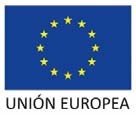 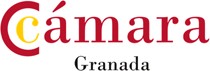 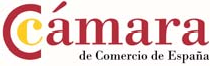 PROGRAMA XPANDE DIGITAL DE APOYO A LA EXPANSIÓN INTERNACIONAL DE LAS PYMESPliego de cláusulas particulares para la prestación del Servicio de Asesoramiento para la elaboración de Planes de Internacionalización del Programa Xpande DigitalANEXO IIMODELO DE PRESENTACIÓN DE OFERTADon/Dña......................................................, con D.N.I. núm.	, mayor de edad,en nombre y representación de ……………………………………………………..con C.I.F núm.……………………...y domicilio en …………………….…………………………………………, en su calidad de…	,Declara que es conocedor/a de los Pliegos que han de regir la contratación de este “PROCEDIMIENTO PARA LA CONTRATACIÓN DEL SERVICIO DE ASESORAMIENTO PARA LA ELABORACIÓN DE PLANES DE INTERNACIONALIZACIÓN DEL PROGRAMA XPANDEDIGITAL, Nº 2018‐001”, y aceptando íntegramente el contenido de los mismos: Asimismo, declara, que los documentos aportados son originales o copias auténticas de los mismos.Presenta la documentación exigida por los Pliegos, en dos sobres cuyo contenido es el siguiente:Sobre 1: DOCUMENTACIÓN GENERAL [Índice del Sobre 1]Sobre 2: DOCUMENTACIÓN TÉCNICA Y ECONOMICA [Índice del Sobre 2]Solicita que se tenga por presentada dicha documentación y por reconocida la condición de participante en este proceso de selección [a él mismo / a la sociedad…………………………………………………………………….En …………………………, a ...… de …………………………………… de …. [Firma y rúbrica]Datos de contacto:Teléfono y FAX:Dirección:E‐mail: